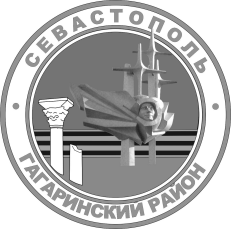 МЕСТНАЯ АДМИНИСТРАЦИЯВНУТРИГОРОДСКОГО МУНИЦИПАЛЬНОГО ОБРАЗОВАНИЯГОРОДА СЕВАСТОПОЛЯГАГАРИНСКИЙ МУНИЦИПАЛЬНЫЙ ОКРУГПОСТАНОВЛЕНИЕ« 28 » сентября 2020 г.                                                                   № 45 - ПМАО внесении изменений в постановление местной администрации внутригородского муниципального образования города Севастополя Гагаринский муниципальный округ от 14 августа 2015 г. № 10-ПМА                                 «Об утверждении Порядка составления и ведения сводной бюджетной росписи бюджета внутригородского муниципального образования города Севастополя Гагаринский муниципальный округ и Порядка составления и ведения бюджетных росписей главных распорядителей бюджетных средств внутригородского муниципального образования города Севастополя Гагаринский муниципальный округ»В соответствии со статьей 217 Бюджетного кодекса Российской Федерации местная администрация внутригородского муниципального образования города Севастополя Гагаринский муниципальный округ постановляет:1.  Внести в постановление местной администрации внутригородского муниципального образования города Севастополя Гагаринский муниципальный округ от 14 августа 2015 г. № 10-ПМА «Об утверждении Порядка составления и ведения сводной бюджетной росписи бюджета внутригородского муниципального образования города Севастополя Гагаринский муниципальный округ и Порядка составления и ведения бюджетных росписей главных распорядителей бюджетных средств внутригородского муниципального образования города Севастополя Гагаринский муниципальный округ» следующие изменения:1.1. В приложении № 1 к постановлению местной администрации внутригородского муниципального образования города Севастополя Гагаринский муниципальный округ от 14 августа 2015 г. № 10-ПМА:1.1.1. Пункт 1.1. раздела I изложить в следующей редакции:«Сводная бюджетная роспись составляется финансовым отделом местной администрации внутригородского муниципального образования города Севастополя Гагаринский муниципальный округ  (далее – финансовый отдел) в течение 10 рабочих дней после принятия решения Совета Гагаринского муниципального округа о бюджете внутригородского муниципального образования города Севастополя Гагаринский муниципальный округ по форме согласно Приложению №1 к настоящему Порядку и утверждается Главой внутригородского муниципального образования, исполняющим полномочия председателя Совета, Главой местной администрации.»;1.1.2. В пункте 1.9. раздел I слова «и планового периода» исключить;1.1.3. В Пункте 2.1. раздела II слово «финансовым» заменить на  «финансовый»;1.1.4. Пункт 2.6. раздела II изложить в следующей редакции:«Предложения об изменении показателей сводной бюджетной росписи и лимитов бюджетных обязательств представляются одновременно с сопроводительным письмом или со служебной запиской.Сопроводительное письмо (служебная записка) должно содержать:- основания внесения изменений в сводную бюджетную роспись и лимиты бюджетных обязательств;- обязательство главного распорядителя о недопущении образования кредиторской задолженности - в случае, если предлагаемые изменения предусматривают уменьшение бюджетных ассигнований.В случае внесения изменений в сводную бюджетную роспись в связи с поступлением в бюджет внутригородского муниципального образования города Севастополя Гагаринский муниципальный округ межбюджетных трансфертов, не учтенных в сводной бюджетной росписи, а также остатков средств межбюджетных трансфертов прошлых лет комплект документов главного распорядителя должен содержать копии уведомлений о  предоставлении субсидий, субвенций, иных межбюджетных трансфертов, имеющих целевое назначение (ф. 0504320).».2.   Настоящее постановление вступает в силу с момента принятия.3.  Контроль за выполнением настоящего постановления возложить на заместителя Главы местной администрации внутригородского
муниципального образования города Севастополя Гагаринский муниципальный округ (О.В. Гомонец).Глава внутригородского муниципального образования, исполняющий полномочия председателя Совета, Глава местной администрации                                                               А.Ю. Ярусов